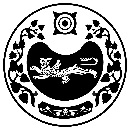 СОВЕТ ДЕПУТАТОВ САПОГОВСКОГО СЕЛЬСОВЕТАУСТЬ-АБАКАНСКОГО РАЙОНА РЕСПУБЛИКИ ХАКАСИЯРЕШЕНИЕ       от 28.11.2019г.                               аал Сапогов                                         № 151О досрочном прекращении полномочий депутатовРассмотрев представление Прокуратуры Усть-Абаканского района «Об устранении нарушений законодательства и противодействий коррупции» №96-2-19 от 07.11.2019, в соответствии со статьей 29 Устава муниципального образования Сапоговский сельсовет Совет депутатов РЕШИЛ:1.  Досрочно прекратить полномочия депутата Совета депутатов Сапоговского сельсовета Крупченко Оксаны Викторовны.2. Досрочно прекратить полномочия депутата Совета депутатов Сапоговского сельсовета Балашова Виктора Викторовича.3. Депутатам Балашовой Наталье Юрьевне, Поздняковой Людмиле Викторовне объявить предупреждение о недопустимости ненадлежащего исполнения депутатами Совета депутатов Сапоговского сельсовета возложенных на них действующим федеральным законодательством обязанностей, запретов и ограничений.4. Настоящее решение вступает в силу со дня его официального опубликования.Глава Сапоговского сельсовета                       	                 	Данилов Ю.М.